Rape Crisis Network IrelandRape Crisis Midwest Sexual Violence Specialisation Training for Counsellors in Rape Crisis Centres.This is an intensive one year training course for those who are interested in joining Rape Crisis Midwest as a volunteer counsellor.The course will explore issues arising in working as a counsellor with male and     female clients who have experienced rape, sexual   assault, child sexual abuse or sexual            harassment.This Rape Crisis Network Ireland (‘RCNI’) accredited course will run one weekend a month from September 2019 to May 2020 The TrainersRape Crisis Midwest Trainers are accredited by the Rape Crisis Network Ireland as   trainers, as well as  having their own        professional qualifications. The RCNI   training accreditation guarantees long years of experience in the field of sexual violence both as a counsellor and as a trainer.Issues Covered on the Course include: Counselling issues in the aftermath of rape and sexual assault. Crisis counselling and intervention. Dynamics of child sexual abuse. The RCC approach to counselling. Gender difference and conditioning. Impact of the work on the counsellor. Vicarious trauma. Long and short term impact of rape  and sexual abuse. Medical and legal protocols. Male rape. Working with suicidal clients. Stages in recovery. Perpetrator profiles. Finishing therapy.Course RequirementThis course is open to anyone with a counselling and psychotherapy qualification and  an interest in sexual violence who wishes to  become a volunteer  counsellor with Rape Crisis Midwest.We welcome applications from those with a genuine interest in our work. All participants are required to have the ability to reflect on themselves as people and their practice as rape crisis counsellors and be open to the journey which the course will bring them on.Participants must be over the age of 28 years.Candidates will be interviewed prior to      selection.How to applyAn application form may be downloaded from our website www.rapecrisis.ie  Or by contacting: Rape Crisis Midwest Tel: 061 311511 or emailing fiona.quinn@rapecrisis.ieCourse Fee:  Euro 1,300 A non refundable deposit of €300 will be required on acceptance of a place.As a Rape Crisis Midwest Volunteer Counsellor, you will: Make a difference in the lives of survivors of sexual violence and their families. Join a community of  people working to end  sexual violence. Deepen your understanding of sexual violence and what it takes to prevent it. Gain experience that can help you in your work with survivors of sexual violence. Work as a Team Member in a professional organisation which is recognised throughout the Midwest Region.Training  Dates  2019 - 2020 The training will run one weekend (Sat & Sun) each month2019 7th& 8th September5th & 6th October2nd & 3rd November7th& 8th December 2020   11th& 12th January 1st & 2nd February 7th & 8th March 4th & 5th April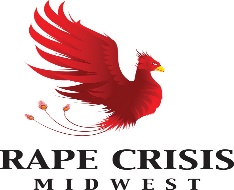  9th & 10th May   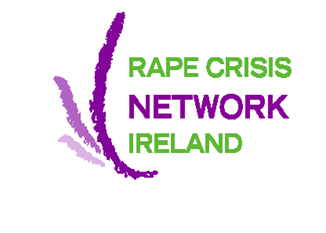 